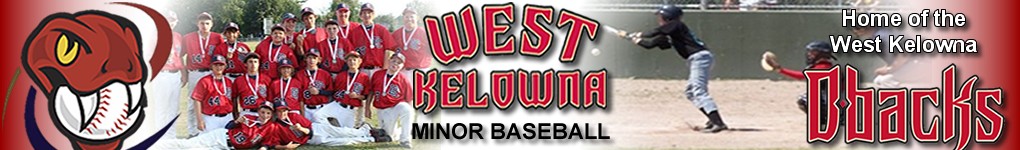 West Kelowna Minor Baseball Association PO BOX 26080 Westbank, BC V4T 2G32018 Annual General Meeting MinutesNovember 26, 2018 – 7:00 pm at the Best Western Inn, West Kelowna BCCall to Order:  7:08Approve the Agenda: Motion made by Andrea Mandau to approve the Agenda, seconded by Paul Gilmore Approval of Minutes and Bylaw/ConstitutionApprove the Minutes from the 2016 Annual General Meeting.   Motion made by Shawn Vodorek, seconded by Rich Swift, passed.Motion made by Don K to reapprove the constitution that was previously approved in 2017 as outlined in attachment 1, seconded by Shawn V, passed.Motion made by Shawn V to accept the changes to our Bylaws as required by the New Society’s Act.  Seconded by Don, passed.Motion made by Rich S to file the accepted changes with the BC Registry of Societies.  Seconded by Paul G, passed.Financial Report (Dustin Joslin) – See Attachment #2.  Motion made by Marlon to approve financial reports as stated, seconded by Paul, passed.Directors Reports:7U T-ball (Rochelle) (absent)9U Tadpole (Marlon) – Marlon to step down this year, thanks for all his hard work.  11U Mosquito (Shawn Vodarek) – Shawn to step down this year, we all thank him for all his work.  Report attached.13UPee Wee (Nigel Mandau) – 76 players registered for spring season.  (Report Attached)15U Bantam (Don Klettke)In my second year in this position, we decided not to field an AA team due to lack of player commitment.  Ended up forming 2 large A teams that both had very experienced coaches.Thankfully the field lighting allowed us to manage practice time better, but there were challenges going from practices to games.Suggested that team evaluations and selections dealt with prior to on-field access.  He felt this was appropriate since our fields are open the latest when compared to other associations, which puts us behind in filing coaching vacancies as well as setting schedules etc.Our tournament was reduced from 6 to 5 teams this year.  Games still began on Friday evening, and the feedback was great from the other teams.Don would like to see an AA level for 2019 as it is vital for the long-term health of the program that we consistently put together a team at this age group.  If we continue to only have AA teams at levels with high enrollment, we will be sacrificing future teams as many of our current elite player base will already be exposed to Kelowna (COMBA, Penticton (SOMBA, or Okanagan Athletics (PBL).Don has decided to step away from this roll at this time.18U Midget (Don Klettke)Don helped coordinate scheduling and practice field times and found 2 experienced head coaches. (Brian Beier and Wade Benner)Registration up, and we fielded 2 smaller teams.The team sizes were challenging with some games cancelled/forfeited.Both coaches used 15U call-ups whenever possible.  Unfortunately, one team was unable to commit to the year-end playoffs due to lack of player commitmentTom continued to be director for the 18U AAA team and managed all their needs.Don will act as Director for the 18U for the 2019 season.1st Vice President (Vacant)2nd Vice President (Don Klettke)Coordinated annual team photo day, which was held in May with several teams missing.Fortunately, we were able to get photo’s taken at a rescheduled day.Pictures ended up coming in quite late, which provided a challenge to get them distributed prior to the end of spring season.Supported the 15U Spring tournament, and coordinated the 18U AA playoffs hosted by WKMBA and COMBACompleted 18UA and 15UA regular season schedules.Don will be stepping down from this position due to lack of available time.  Thanks for all your work Don!Equipment (Vacant)Building of equipment bags were done by Division Directors with some volunteer help of the different divisions.Tom ordered equipment to fill bags as needed.New bats were ordered for most divisions, and those that did not get any will in the 2019 yearHopefully someone will step up to fill this important position.Uniform (Carol Katelnikoff)Carol K took on responsibility of ordering uniforms for the spring baseball season.We had players pick-up their own pants from Chevy’s Source for Sports.  The only issue appeared to be one team tried to get white pants, and we had arranged for the grey ones.All players got keeper shirts, which increased our uniform budget, but very nice to see the kids in WKMBA shirts.Carol will be stepping away from all her positions this year and hopes someone will step up to take on this role.  Thanks for all your hard work Carol. Head Coach (Tom Katelnikoff) – report attachedUmpire in Chief (Don Klettke)Distribution of Umpires was managed by Central Okanagan Baseball Umpires Association (COBUA)Fourth year of the program under the tutelage of Darcy Rysz.COBUA manages the scheduling of umpires in Kelowna and West Kelowna and began a mentorship program whereby younger groups are mentored and evaluated by some senior umpires.Darcy has decided to step away from his position, but it appears the function will be taken over by a group of senior umpires for the upcoming years.Don will continue acting in this role for the 2019 seasonVOC rep (Vacant)Profit from VOC goes back into COMBA and WKMBA for coaches training, umpire training, and special requests.President’s report (Tom Katelnikoff) - attachedElection of Board MembersOther Comments & FeedbackNew Business:Fees structure for 2019Chantelle Funk motioned to raise fees as proposed for the 2019 season.  Seconded by Shawn Grundy.  PassedFree registration draw was won by Kellie GrantAdjourn:  Motion to adjourn made by Paul Gilmour at 8:50 pm.Next meeting:  7U DirectorRochelle9U DirectorColin Mitzel11U DirectorVacant13U DirectorVacant18U DirectorDon1st Vice PresidentVacant2nd Vice PresidentVacantUmpire in ChiefDonWebmasterVacantUniform Don and Colin MitzelEquipmentPaul GilmourTournamentVacantHead CoachTomVOC RepresentativeVacantDivision2018 FeesProposed for 20197U$105$1259U$115$15011U$210$23013U$230$25015U$230$25018U$230$250